BOND REQUEST FORM 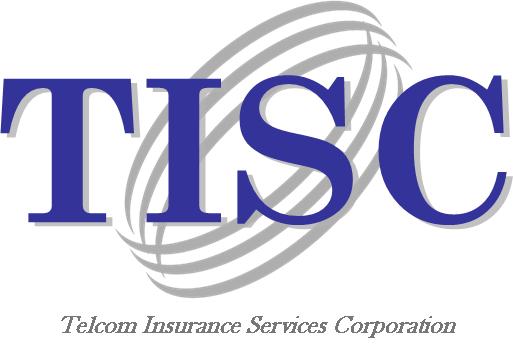 TO:		Telcom Insurance Services Corp (TISC)		ATTN:  	Michelle Brown	Email mbrown@tiscinsagency.com   	Phone 1.800.222.4664 x5131	Fax 301.474.6196FROM:	Type of Bond Needed:	  Bid Bond		  Performance Bond	  Payment Bond	  Other _____________________If Bid Bond:Job Details:Estimated Contract Breakdown:Bond Form:		 Obligee’s own form (attach copy)				 Standard carrier bond form			 Government form (attach copy or indicate form number)			 AIADate Requested:Bond Needed:Bid BondBid Date:Bid Time:Obligee Name:(Contractor is obligee)Obligee Street Address:Obligee City, State, Zip:Job Name:Job Description (Supply):Is project a design/build?Estimated Contract PriceBid Bond PercentagePerformance Bond PercentageWarranty PeriodCompletion TimeLiquidated DamagesEst Start/Complete DatesEnvironmental IssuesFinancing ConfirmedMaterials (Supply Only):Cost:Total: